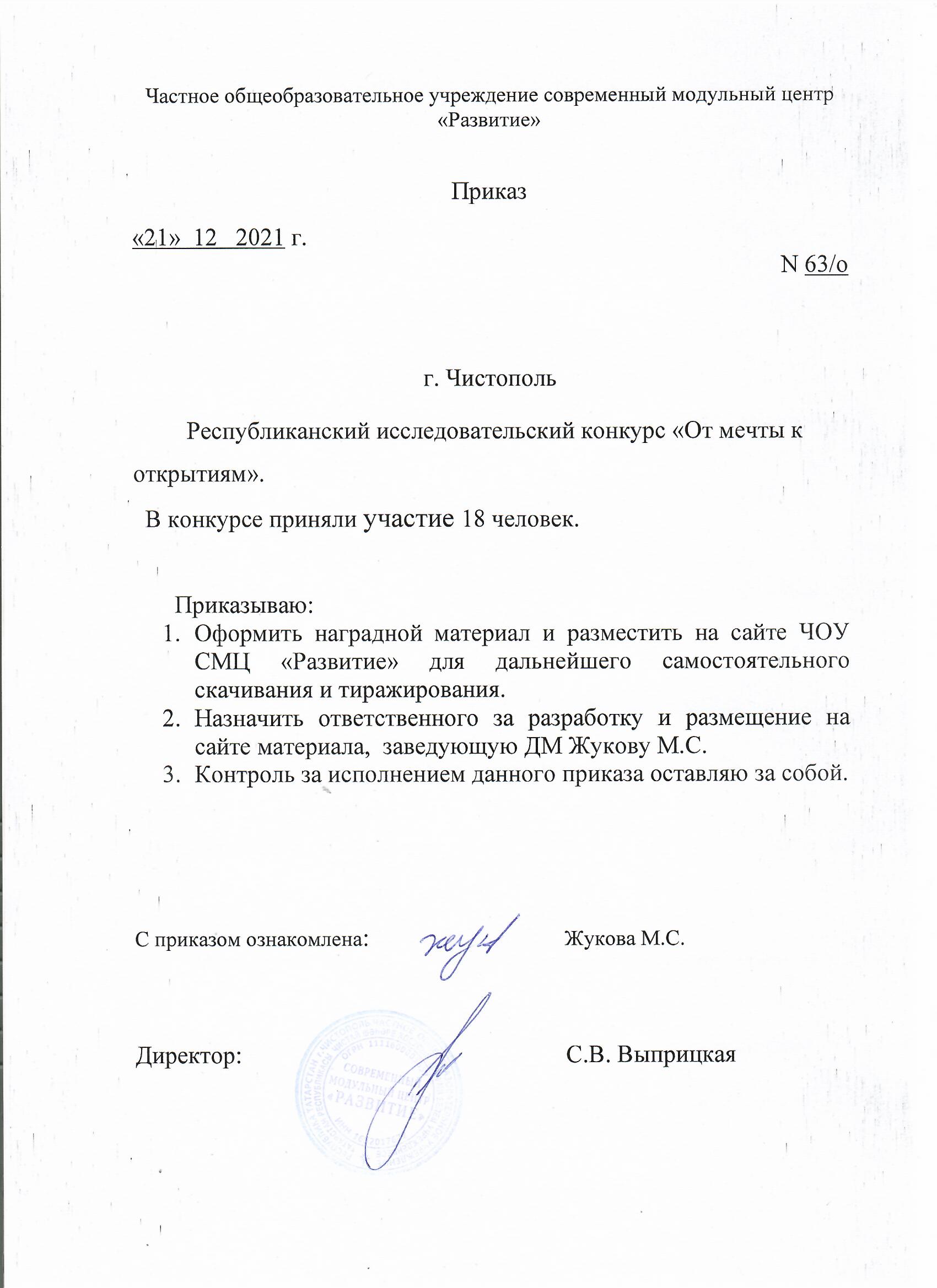 ПротоколРеспубликанского исследовательского конкурса «От мечты к открытиям»№ФИОучастникавозрастНазвание работыОбразовательноеУчреждение, городФ.И.О. руководителяМестоНоминация «Для обучающихся начальной школы»Номинация «Для обучающихся начальной школы»Номинация «Для обучающихся начальной школы»Номинация «Для обучающихся начальной школы»Номинация «Для обучающихся начальной школы»Номинация «Для обучающихся начальной школы»Номинация «Для обучающихся начальной школы»1КоноваловаНадеждаАлександровнаУчитель начальных классов«Пейте, дети, молоко - будете здоровы!»МБОУ «Школа №54», город Казань1 МЕСТО2КрасновМаксимВалерьевичПроект «Муравьиная ферма»МБОУ «Новошешминская начальная школа-детский сад», с.Новошешминск1 МЕСТО3ФайзутдинвАйгиз Фанисович«Погружение и всплытие подводной лодки»МБОУ СОШ №39 Г.Набе режные Челны2 МЕСТОНоминация «Для педагогов дошкольных учреждений»Номинация «Для педагогов дошкольных учреждений»Номинация «Для педагогов дошкольных учреждений»Номинация «Для педагогов дошкольных учреждений»Номинация «Для педагогов дошкольных учреждений»Номинация «Для педагогов дошкольных учреждений»Номинация «Для педагогов дошкольных учреждений»4ИжутоваИльмираГакифовнавоспитательНавстречу будущей профессииМБДОУ Детский сад №16 «Лучик» г .Елабуга2 МЕСТО5СакинаЕленаВладимировнаДюдинаИринаАлександровнаВоспитателиКрасота Родного края в наших рукахМБДОУ «Верхнеуслонский детский сад «Березка»1 МЕСТО6КазаковаЕленаЮрьевнавоспитательПроект по ранней профориентации дошкольников «Ознакомление с профессией «Писатель» для детей 4-5 летМуниципальное бюджетное дошкольное образовательное учреждение «Детский сад №2 города Лениногорска» МО «ЛМР» РТ2 МЕСТО7КрапивинаМиннеразиляАхсановнаВоспи тательКак замесить тестоМБДОУ детский сад «Колосок» Тукаев ский район РТ1 МЕСТО8КиселеваНатальяКонстантиновнаВоспитательПроект «Город профессий»МБДОУ «Детский сад общеразвивающего вида №27 г. Лениногорска»1 МЕСТО9КузнецоваМаринаВасильевнаВоспитательПроект «Город профессий»МБДОУ «Детский сад общеразвивающего вида №27 г. Лениногорска»1 МЕСТО10СыркинаНатальяПетровнаМузыкальный руководительПроект «Город профессий»МБДОУ «Детский сад общеразвивающего вида №27 г. Лениногорска»1 МЕСТО11ГарифуллинаФаридаИлтотаровнаМаринченкоЕленаАнатольевнаУчитель-дефектолог воспитательКоррекционно-образовательный проект «Зимушка-зима»МБДОУ «Детский сад компенсирующего вида №13 «Снежок» ЕМР РТ, г. Елабуга2 МЕСТО12СеменоваТатьянаНиколаевнавоспитательПрезентация Чайная лабораторияМБДОУ «Детский сад общеразвивающего вида «Буратино», пгт Аксубаево2 МЕСТО13ХамматоваАлсуРашитовнаВоспитательЭкологический проект в старшей группе «Мы – за чистоту Земли!»МБДОУ «Детский сад №12», г. Лениногорск1 МЕСТО14СпичкинаЕленаИвановнаВоспитательКраткосрочный проект во второй младшей группе «Моя семья»Муниципальное бюджетное дошкольное образовательное учреждение “Детский сад комбинированного вида №12 г. Лениногорска” муниципального образования “Лениногорский муниципальный район” Республики Татарстан2 МЕСТОНоминация «В возрастной категории 5-6 кл., 7-8 кл., 9-11 кл. »Номинация «В возрастной категории 5-6 кл., 7-8 кл., 9-11 кл. »Номинация «В возрастной категории 5-6 кл., 7-8 кл., 9-11 кл. »Номинация «В возрастной категории 5-6 кл., 7-8 кл., 9-11 кл. »Номинация «В возрастной категории 5-6 кл., 7-8 кл., 9-11 кл. »Номинация «В возрастной категории 5-6 кл., 7-8 кл., 9-11 кл. »Номинация «В возрастной категории 5-6 кл., 7-8 кл., 9-11 кл. »15НазмиеваРафиляХалитовнаПедагог организаторШкольный проект «Дружба народов» посвященный годом родных языков и народного единстваМуниципальное Автономное Общеобразовательное Учреждение «Гимназия-интернат №4» Кировского района г.Казани1 МЕСТО16КраевБогданВалерьевичИзучение причин употребления слова «прикольно» школьниками и взрослыми при выражении различных эмоцийМАОУ «Гимназия №77», г. Набережные Челны2 МЕСТО